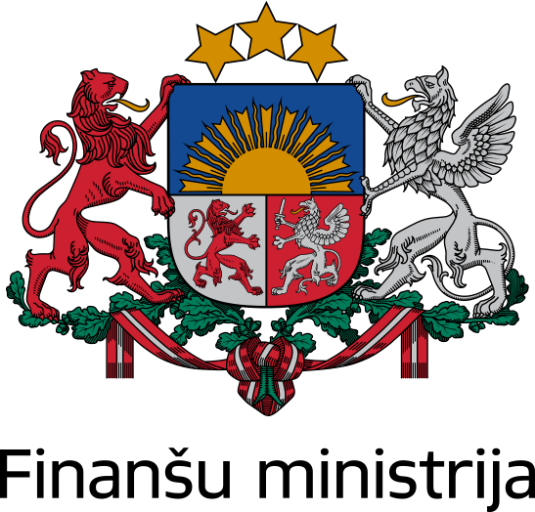 2022. gadsPamatojoties uz Likumu par budžetu un finanšu vadību, kā arī saskaņā ar Ministru kabineta (turpmāk – MK) 2012. gada 11. decembra noteikumiem Nr. 867 “Kārtība, kādā nosakāms maksimāli pieļaujamais valsts budžeta izdevumu kopapjoms un maksimāli pieļaujamais valsts budžeta izdevumu kopējais apjoms katrai ministrijai un citām centrālajām valsts iestādēm vidējam termiņam” (turpmāk – MK noteikumi Nr. 867) un MK rīkojumu par valsts budžeta sagatavošanas grafiku, Finanšu ministrija (turpmāk – FM) ir sagatavojusi informatīvo ziņojumu par valsts budžeta prioritārajiem pasākumiem (turpmāk – PP) 2023., 2024. un 2025. gadam.Valsts budžeta izdevumu pārskatīšanas ietvaros veikts izvērtējums par iepriekšējos gados PP piešķirtā finansējuma izlietojumu un detalizēta informācija pieejama informatīvajā ziņojumā “Par valsts budžeta izdevumu pārskatīšanas rezultātiem un priekšlikumi par šo rezultātu izmantošanu likumprojekta “Par vidēja termiņa budžeta ietvaru 2023., 2024. un 2025. gadam” un likumprojekta “Par valsts budžetu 2023. gadam” izstrādes procesā”.Kopsavilkums: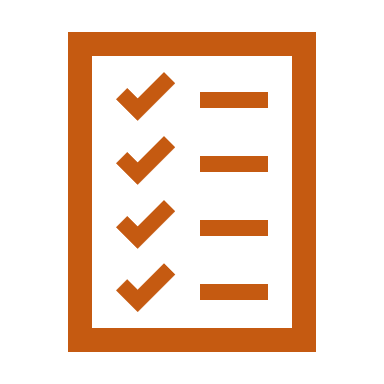 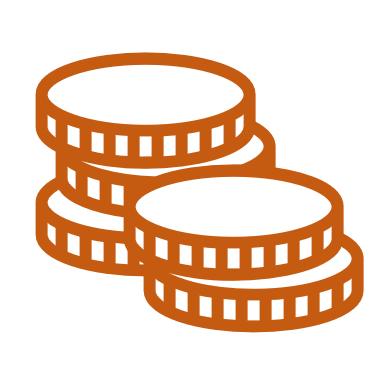 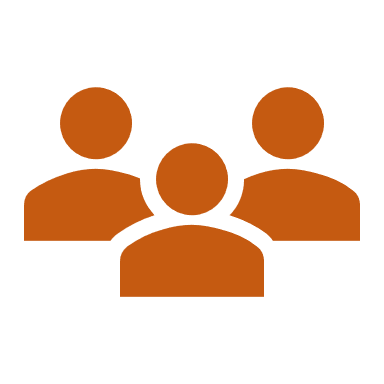 Iesniegtie priekšlikumi PPMinistriju un neatkarīgo institūciju papildu finansējuma pieprasījumi2 2023. gadam kopā veido 2 232,7 milj. euro, 2024. gadam – 2 991,5 milj. euro un 2025. gadam – 3 043,2 milj. euro (Attēls Nr. 1). Papildu finansējuma pieprasījumi ir atspoguļoti sadalījumā pa PP veidiem – vienas ministrijas ietvaros īstenojamie PP un starpnozaru PP. Starpnozaru PP 2023. gadam veido 22% no kopējā papildus pieprasītā finansējuma. Attēls Nr. Papildu finansējuma pieprasījumi 2023.-2025. gadam sadalījumā pa PP veidiem, milj. euroAttēls Nr. Ministriju un neatkarīgo institūciju papildu finansējuma pieprasījumi 2023. -2025. gadam, milj. euroVeicot kopējā papildu pieprasījuma PP salīdzinājumu starp ministrijām un neatkarīgajām institūcijām (Attēls Nr. 2), redzams, ka finansējuma pieprasījumi neatkarīgajās institūcijās ir salīdzinoši nelieli un vidēji veido 1,3 % no kopējā papildu finansējuma pieprasījumiem.Ministriju un citu centrālo valsts iestāžu pieprasījumi PP, tai skaitā starpnozaru PP, apkopoti un pievienoti informatīvajam ziņojumam (skat. 1. un 2. pielikumu).Attēls Nr. Ministriju un citu centrālo valsts iestāžu pieprasītais finansējums PP 2023.-2025. gadam, milj. euro Papildus ministriju pieprasītajam finansējumam PP īstenošanai Labklājības ministrija iesniedza pamatojumu un informāciju par papildu nepieciešamo finansējuma apmēru trim valstij kopumā nozīmīgiem pasākumiem, kas ieviešami nozarē un kuru īstenošanu nosaka Saeimā un valdībā apstiprināts normatīvais regulējums un pieņemtie lēmumi:Atbalsts noteiktām iedzīvotāju grupām energoresursu cenu kāpuma negatīvās ietekmes mazināšanai (pasākuma ieviešana apstiprināta 2022. gada 21. jūnija MK sēdē (Informatīvais ziņojums “Par atbalsta pasākumiem energoresursu cenu un vispārējās inflācijas pieauguma ietekmes mazināšanai mazaizsargātajām iedzīvotāju grupām” (22-TA-1933), sēdes protokols Nr. 33, 82. §, 2. punkts));Atbilstoši likumprojektam “Grozījumi Energoresursu cenu ārkārtēja pieauguma samazinājuma pasākumu likumā” (2022. gada 9. augusta MK sēdes protokols Nr. 39 67. §) 2023. gadam finansējums 621 568 939 euro apmērā ir iekļauts budžeta resora “74. Gadskārtējā valsts budžeta izpildes procesā pārdalāmais finansējums” valsts budžeta programmā 15.00.00 “Finansējums Energoresursu cenu ārkārtēja pieauguma samazinājuma pasākumu likumā noteikto terminēto atbalsta pasākumu īstenošanai” atbalstam energoresursu cenu un vispārējās inflācijas pieauguma ietekmes mazināšanai. Veselības punktu izveidošana un darbības nodrošināšana ilgstošas sociālās aprūpes un sociālās rehabilitācijas institūcijās (Sociālo pakalpojumu un sociālās palīdzības likuma 28. panta 1. prim daļa,  Pārejas noteikumu 51. punkts);Pabalsts transporta izdevumu kompensēšanai personām ar invaliditāti, kurām ir apgrūtināta pārvietošanās (pasākuma ieviešana apstiprināta 2022. gada 21. jūnija MK sēdē (Informatīvais ziņojums “Par atbalsta pasākumiem energoresursu cenu un vispārējās inflācijas pieauguma ietekmes mazināšanai mazaizsargātajām iedzīvotāju grupām” (22-TA-1933), sēdes protokols Nr. 33, 82. §, 2. punkts)).Ņemot vērā, ka Labklājības ministrija pasākumiem “Veselības punktu izveidošana un darbības nodrošināšana ilgstošas sociālās aprūpes un sociālās rehabilitācijas institūcijās” un “Pabalsts transporta izdevumu kompensēšanai personām ar invaliditāti, kurām ir apgrūtināta pārvietošanās” papildu nepieciešamo finansējumu 2023. gadam – 3 689 284 euro, 2024. gadam – 1 955 210 euro un 2025.gadam – 2 052 996 euro nav iekļāvusi PP sarakstā, šiem pasākumiem nepieciešamais papildu finansējums nav iekļauts šā informatīvā ziņojuma 1. un 2. pielikumā.Neatkarīgo institūciju iesniegtie priekšlikumi PPNeatkarīgo institūciju kopējie pieprasījumi PP veido 2023. gadam 36,8 milj. euro, 2024. gadam 38,1 milj. euro un 2025. gadam 28,0 milj. euro (Attēls Nr. 4).Attēls Nr. 4Neatkarīgo institūciju papildu finansējuma pieprasījumi 2023.-2025. gadam, milj. euroPieprasījumus PP iesniedza 13 neatkarīgās institūcijas – Valsts prezidenta kanceleja, Tiesībsarga birojs, Konkurences padome, Tieslietu ministrija (Apgabaltiesas un rajonu (pilsētu) tiesas), Tieslietu ministrija (Datu valsts inspekcija), Tieslietu ministrija (Satversmes aizsardzības birojs), Valsts kontrole, Augstākā tiesa, Satversmes tiesa, Prokuratūra, Centrālā vēlēšanu komisija, Sabiedriskie elektroniskie plašsaziņas līdzekļi, Radio un televīzijas regulators.Neatkarīgo institūciju pieprasītais finansējums PP īstenošanai atspoguļots zemāk (Attēls Nr. 5). Attēls Nr. 5Neatkarīgo institūciju pieprasījumi PP 2023.-2025. gadam, milj. euroAttēls Nr. 5 parāda, ka lielāko finansējumu PP īstenošanai pieprasījuši:Sabiedriskie elektroniskie plašsaziņas līdzekļi (2023. gadam – 16,4 milj. euro, 2024. gadam – 16,5 milj. euro un 2025. gadam – 10,3 milj. euro); Tieslietu ministrija (Apgabaltiesas un rajonu (pilsētu) tiesas) (2023. gadam – 7,7 milj. euro, 2024. gadam – 8,5 milj. euro un 2025. gadam – 8,7 milj. euro); Tieslietu ministrija (Satversmes aizsardzības birojs), (2023. gadam – 5,4 milj. euro, 2024. gadam – 4,6 milj. euro un 2025. gadam – 1,3 milj. euro).Sabiedrisko elektronisko plašsaziņas līdzekļu PP sarakstā kā svarīgākie (pirmie trīs) norādīti šādi pasākumi:Sabiedrisko elektronisko plašsaziņas līdzekļu padomes kapacitātes stiprināšana (46_01_P_N). Pasākumam nepieciešamais finansējums 2023., 2024. un 2025. gadam 0,04 milj. euro ik gadu;VSIA “Latvijas Radio” konkurētspējas nodrošināšana (46_02_P_N). Pasākumam nepieciešamais finansējums 2023. gadam 1,3 milj. euro, 2024. gadam 1,6 milj. euro un 2025. gadam 1,7 milj. euro;VSIA “Latvijas Televīzija” kapacitātes stiprināšana (46_03_P_N). Pasākumam nepieciešamais finansējums 2023. gadam 4,2 milj. euro, 2024. gadam 4,4 milj. euro un 2025. gadam 4,6 milj. euro.Tieslietu ministrijas (Apgabaltiesas un rajonu (pilsētu) tiesas) PP sarakstā kā svarīgākie (pirmie trīs) norādīti šādi pasākumi:Tiesu darbinieku mēnešalgu paaugstināšana (19_01_P_N). Pasākumam nepieciešamais finansējums 2023. gadam 4,2 milj. euro, 2024. gadam un 2025. gadam 6,5 milj. euro ik gadu;Veselības apdrošināšanas polišu izdevumu segšana (19_02_P_N). Pasākumam nepieciešamais finansējums 2023., 2024. un 2025. gadam 0,3 milj. euro ik gadu; Tiesas sēžu zāļu aprīkošana ar ekrāniem un monitoru nomaiņa tiesās (19_03_P_N). Pasākumam nepieciešamais finansējums 2023. gadam 0,6 milj. euro, 2024.  un 2025. gadam 0,1 milj. euro ik gadu.Tieslietu ministrijas (Satversmes aizsardzības biroja) PP sarakstā kā svarīgākie (pirmie trīs) norādīti šādi pasākumi (iesniegti sevišķās lietvedības noteiktajā kārtībā):Satversmes aizsardzības biroja darbības nodrošināšana (19_01_P_SAB). Pasākumam nepieciešamais finansējums 2023., 2024. un 2025. gadam 0,1 milj. euro ik gadu;Satversmes aizsardzības biroja darbības nodrošināšana (19_02_P_SAB). Pasākumam nepieciešamais finansējums 2023., 2024. un 2025. gadam 0,1 milj. euro ik gadu;Satversmes aizsardzības biroja darbības nodrošināšana (19_03_P_SAB). Pasākumam nepieciešamais finansējums 2023., 2024. un 2025. gadam 0,1 milj. euro ik gadu.Neatkarīgo institūciju pieprasījumi PP apkopoti un pievienoti informatīvajam ziņojumam (skat. 3. pielikumu).PKC un Valsts kancelejas sniegtie novērtējumiValsts kanceleja saskaņā ar MK noteikumu Nr. 867 371. punktā noteikto 2022. gada 1. septembrī ar vēstuli Nr. 2022-3.1.1./14-2303 iesniegusi vērtējumu par valsts pārvaldes (ministriju, neatkarīgo iestāžu) iesniegtajiem PP pieteikumiem. Atbilstoši kompetencei Valsts kanceleja vērtēja tikai tos PP pieteikumus, kuros norādīts papildu pieprasījums atlīdzībai, kā arī jaunu amata vietu izveides pieprasījumi.Valsts kanceleja vēstulē ir norādījusi, ka neatbalsta jaunu amata vietu izveidi valsts tiešās pārvaldes iestādēs, jo sākotnēji ir nepieciešams vērtēt jau pašreiz veicamo funkciju apmēru, kā arī esošo vakanto amata vietu iespējamo pārveidi citu funkciju un pienākumu veikšanai, tādejādi nodrošinot optimālu un racionālu resursu izlietojumu. Vienlaikus apstiprinot PP tālāko virzību Valsts kanceleja lūdz MK sēdes protokollēmumā iekļaut arī norādi par to, cik jaunas amata vietas tiek paredzēts izveidot ar konkrēto PP.PKC pamatojoties uz MK noteikumu Nr. 867 38. punktu un 2022. gada 30. jūnija rīkojumu Nr.1.1-2/9 “Par prioritāro pasākumu vērtēšanu”, 2022. gada 22. jūlijā ar vēstuli Nr. 1.2-4/17, 2022. gada 3. augustā ar vēstuli Nr. 1.2-4/18 un 2022. gada 8. augustā ar vēstuli Nr. 1.2-4/19 ir iesniedzis ministriju, starpnozaru un citu centrālo valsts iestāžu PP izvērtējumu. PP vērtēšanas veidlapa pievienota informatīvajam ziņojumam (skat. 6. pielikumā). PKC, pamatojoties uz tiesisko regulējumu, ir veicis PP izvērtējumu, nosakot to atbilstību NAP2027, citiem politikas plānošanas dokumentiem un Valdības rīcības plānam, un iesniedzis savu vērtējumu Ministru prezidentam un FM.PKC savus vērtējumus ir sagatavojis, balstoties uz četriem kritērijiem: Atbilstība NAP2027 noteiktajiem stratēģiskajiem rādītājiem un prioritātēm;Atbilstība NAP2027 noteiktajiem uzdevumiem un/vai politikas rezultatīvajiem rādītājiem;Atbilstība citiem attīstības plānošanas dokumentiem;Atbilstība uzdevumiem, kas norādīti Valdības rīcības plānā.Veicot PP vērtēšanu, PKC ir identificējis sekojošo:Saistībā ar inflācijas pieaugumu, energoresursu sadārdzinājumu un citu izmaksu palielināšanos (piem., PP kodi: 13_10_P, 13_01_H, 19_15_P, u.c.), kā horizontāli skatāmas un primāri atbalstāmas būtu tādas PP iniciatīvas, kuras paredzētas šo radušos izdevumu pieaugumu segšanai valsts iestāžu pamatvajadzību nodrošināšanai. PP sistēmā administratīvā kapacitāte netiek vērtēta.Valsts iestāžu izdevumi pamatfunkciju īstenošanai būtu iekļaujami bāzes izdevumos (piem., PP kodi: 14_13_P, 13_01_P, 17_06_P, 19_09_P, u.c.). Gadījumos, kad to nav iespējams izdarīt, konkrētā pasākuma aktualitāte un finansējuma plānošana būtu izvērtējama Valsts budžeta izdevumu pārskatīšanas darba grupā.  Iesniegts potenciāli fiskāli neitrāls PP, paredzot AS “Latvijas valsts meži” mērķziedojumu sporta veicināšanai iekļaut valsts pamatbudžetā, tādējādi nodrošinot līdzekļu piešķiršanu pēc vienotiem valsts budžeta līdzekļu sadales kritērijiem un neveidojot paralēlu administrēšanas mehānismu (PP kods: 15_07_P).PP politiskajā vērtēšanas procesā būtu izskatāms jautājums par valsts iestāžu izdevumu segšanu PP iniciatīvām no pašu ieņēmumiem vai kapitālsabiedrību komerciālajiem ienākumiem, kad valsts kapitālsabiedrības veic tām deleģētās funkcijas vai darbojas komerciālo pakalpojumu tirgū (piem.,  PP kods: 12_05_P). Konstatēti tādi PP pieteikumi, kuros valsts finanšu iejaukšanās nav lietderīga, piemēram, jautājumā par dzīvojamām mājām piesaistīto zemesgabalu izpirkšanu (PP kods: 12_15_P).Jautājums par speciālo izglītības iestāžu uzturēšanas izdevumiem (PP kods: 15_09_P) būtu skatāms Valsts budžeta izdevumu pārskatīšanas darba grupā, pārskatot speciālo izglītības iestāžu uzturēšanas izdevumu struktūru un apjomu.Kultūras ministrijas iesniegtie PP par saliedētas un pilsoniski aktīvas sabiedrības attīstības pamatnostādņu īstenošanu (PP kods: 22_03_H) un Sabiedrības integrācijas fonda iesniegtie PP skatāmi/vērtējami horizontāli. Labklājības ministrija, iesniedzot savas nozares PP, ir iekļāvusi informāciju par valdībā atbalstītiem pasākumiem (Atbalsts noteiktām iedzīvotāju grupām energoresursu cenu kāpuma negatīvās ietekmes mazināšanai, Veselības punktu izveidošana un darbības nodrošināšana ilgstošas sociālās aprūpes un sociālās rehabilitācijas institūcijās, Pabalsts transporta izdevumu kompensēšanai personām ar invaliditāti, kurām ir apgrūtināta pārvietošanās) kopumā par 62 954 834 euro 2023. gadā, 1 955 210 euro 2024. gadā un 2 052 996 euro 2025. gadā. Veidojot fiskālo telpu un plānojot Labklājības ministrijas atbalsta pasākumus PP ietvaros ir jāņem vērā jau MK pieņemtie lēmumi un plānotie finanšu ieguldījumi. Ņemot vērā, ka informācija par iepriekš minētajām Labklājības ministrijas iniciatīvām nav iekļauta PP sarakstā, jo ir informatīva rakstura, tai netika veikts PKC vērtējums. Ministrijas turpina iesniegt tādus PP, kuros apvienotas savstarpēji nepietiekami saistītas vai saturiski atšķirīgas aktivitātes, līdz ar to rodas grūtības objektīvi izvērtēt šādu PP kopumā.	PKC saskaņā ar MK noteikumu Nr. 867 39.1 punktu ir sagatavojis un ar 2022. gada 30. jūnija vēstuli Nr. 1.2-4/15 ir iesniedzis novērtējumu  par 2021. gadā PP piešķirtā finansējuma un no citiem avotiem piešķirtā finansējuma atbilstību Latvijas Nacionālajam attīstības plānam 2021.-2027. gadam (turpmāk – NAP2027). Informatīvajam ziņojumam pievienots PKC novērtējuma pielikums par 2021. gada investīciju pasākumu atbilstību NAP2027 (skat. 4. pielikumā) un novērtējums par 2021. gada investīciju pasākumu atbilstību NAP2027 (skat. 5. pielikumā).Ņemot vērā informatīvajā ziņojumā sniegto informāciju, FM aicina pieņemt zināšanai informatīvo ziņojumu par ministriju iesniegtajiem PP 2023.-2025. gadam un saskaņā ar Likuma par budžetu un finanšu vadību 16.1 panta trešo daļu uzklausīt neatkarīgo institūciju pārstāvjus par PP priekšlikumiem.	Vītola, 25732964Sandra.Vitola@fm.gov.lvFinanšu ministrsA. Ašeradens